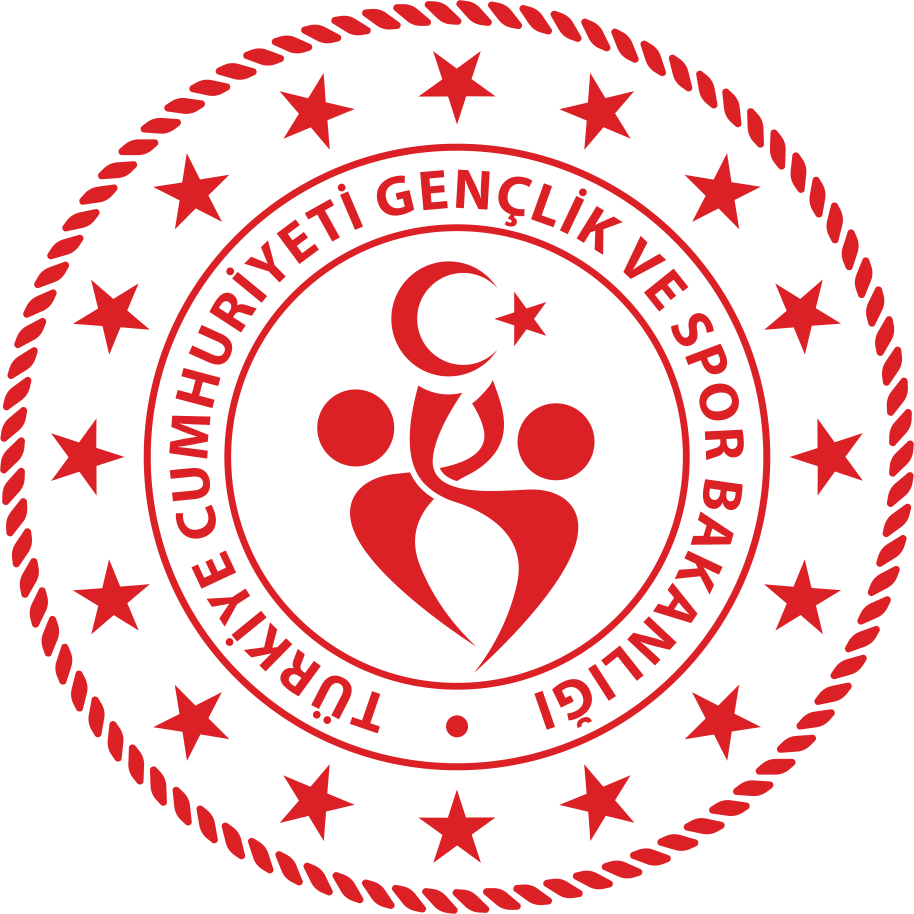 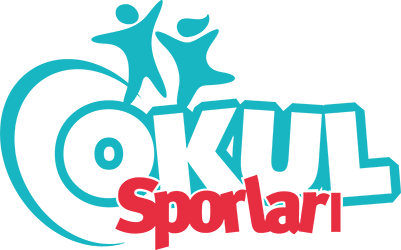                                          SAĞLIK BEYANI…………………………………… spor dalında spor yapmaya ve yarışmalara katılmaya sağlık yönünden engel bir durumumun bulunmadığını beyan ederim. ……/……./20….BEYANDA BULUNAN SPORCUNUN:Adı Soyadı         :T.C Kimlik No    :Doğum Tarihi   :Baba Adı           :Ana Adı            :18 YAŞINDAN KÜÇÜK İSE VELİ/VASİNİN :Adı Soyadı         :T.C Kimlik No    :Doğum Tarihi   :İmzası               :